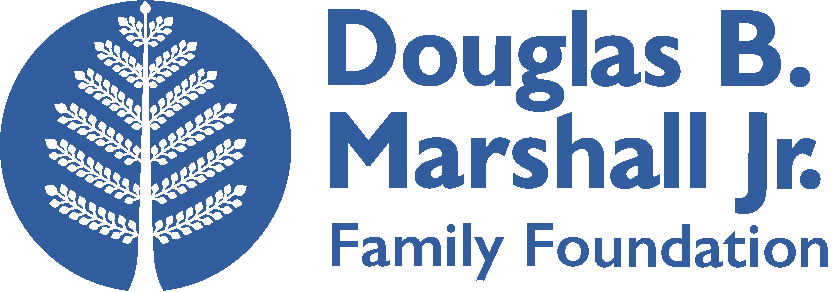 Annual Report: Instructions and Form PurposeThe purpose of this report is to provide the Douglas B. Marshall Jr. Family Foundation with an update on your project, including activities, accomplishments, challenges and expenditures.  It also provides an opportunity to inform us of any changes to project objectives, plans and budgets that are anticipated or have already occurred.   Instructions To complete the Annual Report, please complete both the Annual Report Form (found below) as well as the Annual Financial Report Template, provided in the accompanying Microsoft Excel document.  Please complete both parts of the report and submit them by the deadline specified in your grant agreement letter.   Most reports will be 5-10 pages long. We strongly prefer that the report not exceed 12 pages, excluding pictures, attachments, and appendices such as scholarly articles or survey results. Please email the completed Annual Report to dbmjrfoundation@gmail.com AND rdietz@legacytrust.com.  Please attach the narrative report as a Microsoft Word document and the financial report as a Microsoft Excel document.  If you have any questions or concerns prior to submitting the report, please feel free to contact us at: Address: 
Douglas B. Marshall Jr. Family Foundation
1415 Louisiana Street, Suite 1900
Houston, Texas 77002

Tel: (713) 651-2328

Fax: (713) 651-8893E-Mail: rdietz@legacytrust.com  dbmjrfoundation@gmail.comWe appreciate your efforts in submitting reports in a timely manner. Your feedback and responses help further our understanding of your project and our ability to support it. Report Prepared By: 					Date Submitted: I. Organizational Information	Project Director Primary Contact for this GrantSignature of Organizational Representative:     ___________________________				Date:						        ____________________________II. Executive Summary Please provide a brief summary (250 words or fewer), covering the past year, of: Progress made toward meeting the project goals outlined in the grant application/ last annual report Key educational outcomes achieved (e.g. number of students graduated, completion of a scholarly article, etc.)Changes in project objectives, activities and plans Risks and challenges the project has encountered and strategies for overcoming them Lessons learned III. Progress and Results 	Please describe, for the past year:Progress made toward meeting the project goals outlined in the grant application/ last annual report Key educational outcomes achieved (e.g. number of students graduated, completion of a scholarly article, etc.)Changes in project objectives and/or planned activities Key evaluation results, if available In addition to providing a narrative report, please complete the following table, adding rows as necessary:IV. Risks and Challenges Describe significant risks and challenges that the project faced in the past yearIndicate how your organization is addressing these risks and challenges.V. Lessons Learned What lessons have you learned from implementing the project over the past year? Please highlight any key findings on: What works to improve educational outcomesProject sustainabilityProject scalability VI. Ongoing PlansDescribe any anticipated changes in project objectives, activities and plans compared to the grant proposal/last annual report  What are your plans for the next year of the project?VII. BudgetPlease complete the Annual Financial Report Template. In addition, please summarize:Any existing or anticipated variations from the proposed budget exceeding 25% in either direction Financial risks (if any) and how you plan to manage them Organization NameProject NameProject Start DateProject End DateGrant Amount (US$)Reporting PeriodFull NameTitleEmail AddressPhoneMailing AddressFull NameTitleEmail AddressPhoneMailing AddressProject GoalProgress Toward Goal